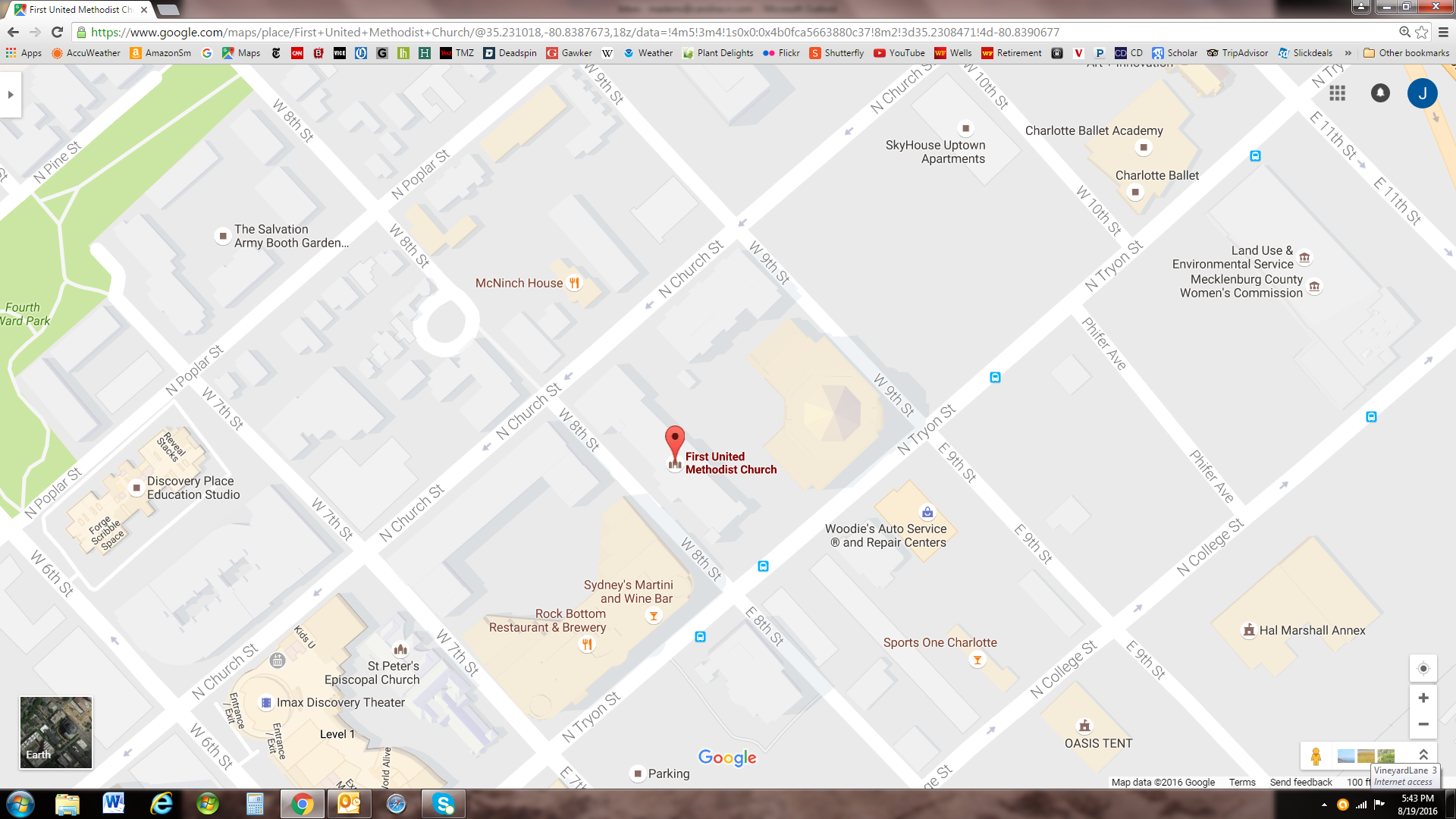 The Exceptional Foundation of CharlotteLocated in:		First United Methodist Church	501 North Tryon Street  Charlotte, NC  28202Using the church address in your gps is not helpful as it does not take you to the parking deck. Use 163 W 9th in your gps and this will take you to the parking deck entrance (blue arrow).  Look for the Dinnertainment sign.There are several elevators in the deck, on the first level look for our Dinnertainment sign at the elevator sign for the Child Development Center and Church Offices, NOT the Sanctuary elevator.  Take a right when you exit the elevator enclosure.  Please bring your ticket for validation.  The building entrance is marked with a red arrow.The elevator is to your left when you enter the building.  The event is on the 2nd floor.